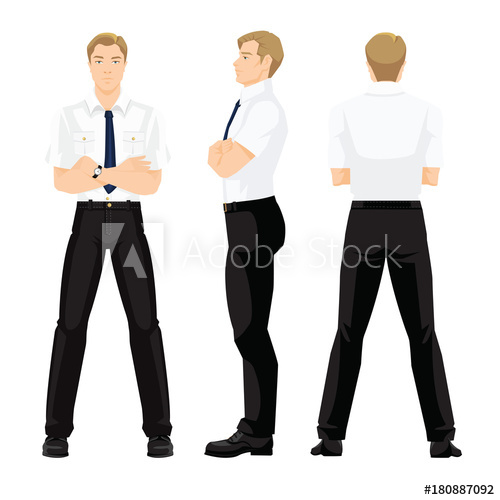 NakkeTaljeSkulderFront:             Back:hofterÆrme længdehøjre: venstre:Ben længdeBicepsSkridt (u mål)HåndledlårbrystknæmavelægJakke længdeFront:              Back:ankelArmhule til armhuleFront:             Back:Skridt (u mål)HøjdeOrdre nrVægtOpåmålt afAlderkommentar